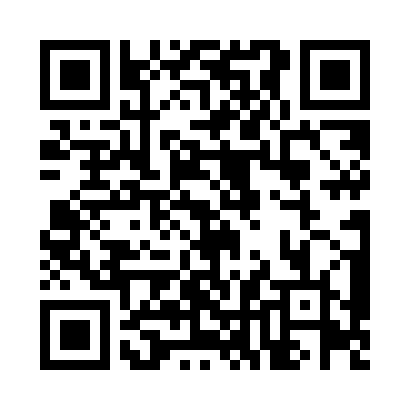 Prayer times for Kania, IndiaWed 1 May 2024 - Fri 31 May 2024High Latitude Method: One Seventh RulePrayer Calculation Method: University of Islamic SciencesAsar Calculation Method: HanafiPrayer times provided by https://www.salahtimes.comDateDayFajrSunriseDhuhrAsrMaghribIsha1Wed4:145:3612:094:476:438:052Thu4:135:3512:094:476:438:063Fri4:125:3412:094:486:448:064Sat4:115:3412:094:486:448:075Sun4:105:3312:094:486:458:086Mon4:095:3212:094:486:458:097Tue4:085:3112:094:486:468:098Wed4:075:3112:094:486:468:109Thu4:065:3012:084:486:478:1110Fri4:065:3012:084:496:478:1211Sat4:055:2912:084:496:488:1212Sun4:045:2812:084:496:498:1313Mon4:035:2812:084:496:498:1414Tue4:035:2712:084:496:508:1515Wed4:025:2712:084:496:508:1516Thu4:015:2612:084:506:518:1617Fri4:005:2612:084:506:518:1718Sat4:005:2612:084:506:528:1819Sun3:595:2512:094:506:528:1820Mon3:595:2512:094:506:538:1921Tue3:585:2412:094:516:538:2022Wed3:575:2412:094:516:548:2023Thu3:575:2412:094:516:548:2124Fri3:565:2312:094:516:558:2225Sat3:565:2312:094:516:558:2226Sun3:555:2312:094:526:568:2327Mon3:555:2212:094:526:568:2428Tue3:555:2212:094:526:578:2429Wed3:545:2212:094:526:578:2530Thu3:545:2212:104:536:588:2631Fri3:535:2212:104:536:588:26